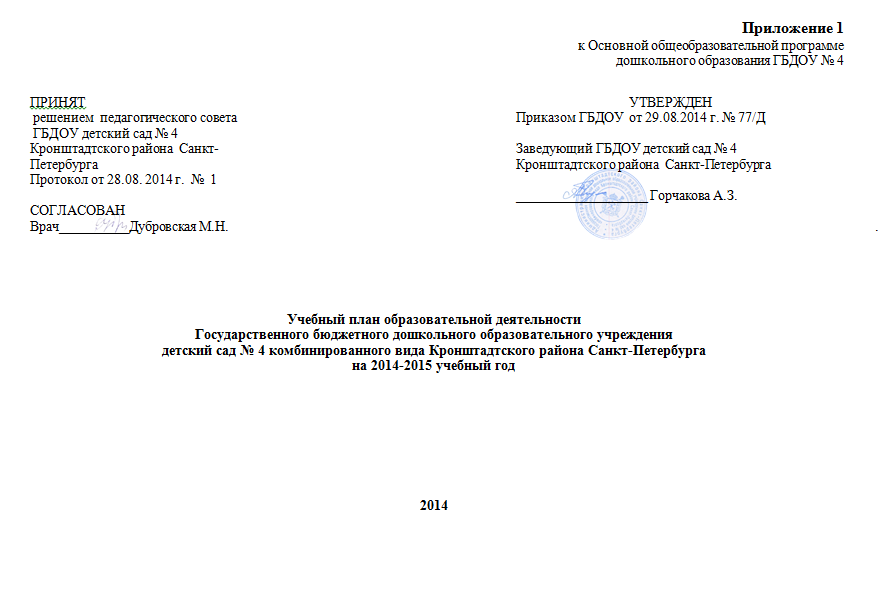 Пояснительная  записка    	Учебный план Государственного бюджетного дошкольного образовательного учреждения  детский сад № 4 комбинированного вида Кронштадтского района Санкт-Петербурга (далее ГБДОУ) разработан в соответствии с «Основной общеобразовательной программой дошкольного образования  ГБДОУ» (группы общеразвивающей направленности) и «Адаптированной образовательной программой дошкольного образования ГБДОУ» (группы компенсирующей направленности), с учетом требований Федерального государственного образовательного стандарта  дошкольного образования (Приказ Министерства образования и науки Российской Федерации № 1155 от 17 октября 2013 года «Об утверждении федерального образовательного стандарта дошкольного образования»), вступившим в силу с 1 января 2014 года, включающий в себя требования:- к структуре основных образовательных программ (в том числе соотношению обязательной части основной образовательной программы и части, формируемой участниками образовательных отношений) и их объему;- условиям реализации основных образовательных программ, в том числе кадровым, финансовым, материально-техническим и иным условиям;- результатам освоения основных образовательных программ. 	Целью учебного плана является оптимизация педагогического процесса.Задача учебного плана – предельно точное определение интеллектуальных, физических и психоэмоциональных нагрузок для воспитанников каждой возрастной группы в течение недели.Учебный план определяет содержание и организацию образовательного процесса ГБДОУ.Учебный план построен на принципе личностно - ориентированного взаимодействия взрослого с детьми ГБДОУ и обеспечивает физическое, социально-коммуникативное, познавательное, речевое и художественно-эстетическое развитие воспитанников  с учетом их возрастных и индивидуальных особенностей.Учебный план ГБДОУ на 2014 – 2015 учебный год разработан в соответствии с:- Федеральным законом от 29.12.2012г. № 273-ФЗ «Об образовании в Российской Федерации»;- Приказом Министерства образования и науки Российской Федерации от 30.08.2013 № 1014  «Об утверждении порядка организации и осуществления образовательной деятельности по основным общеобразовательным программах- образовательным программам дошкольного образования» ;- Санитарно-эпидемиологическими правилами и нормативами СанПиН 2.4.1.3049-13 «Санитарно-эпидемиологические требования к устройству, содержанию и организации режима работы дошкольных образовательных учреждений», от 13.05.2013г.;- Письмом Министерства  образования и науки Российской Федерации от 31.05.2007 № 03-1213 «О методических рекомендациях по отнесению дошкольных образовательных учреждений к определенному виду»;- Приказом Министерства образования и науки Российской Федерации от 17.10.2013 № 1155 «Об утверждении  федерального государственного стандарта   дошкольного образования».- Письмом  «Комментарии к ФГОС дошкольного образования» Министерства образования и науки Российской Федерации от 28.02.2014 г. № 08-249         Учебный план ГБДОУ  на 2014 – 2015 учебный год является нормативным актом,           В структуре учебного плана выделяются обязательная часть и часть формируемая участниками образовательных отношений с учетом возрастных возможностей и индивидуальных различий (индивидуальных траекторий развития) детей.        Учебный год начинается с 1 сентября и заканчивается 31 мая. В 2014-2015 г. в  ГБДОУ функционирует Дошкольное образование в ГБДОУ осуществляется в соответствии с «Основной общеобразовательной программой дошкольного образования» (группы общеразвивающей направленности) и «Адаптированной образовательной программой дошкольного образования» (группы компенсирующей направленности). Содержание образовательной деятельности с воспитанниками (с учетом их возможностей) в обязательной части определяется:Примерной общеобразовательной программой дошкольного образования «От рождения до школы» под редакцией Вераксы Н.Е., Комаровой Т.С., Васильевой М.А., М., «Синтез», 2011г. с использованием Проекта примерной основной образовательной программы дошкольного образования «От рождения до школы» / Под редакцией Н.Е. Вераксы, Т.С. Комаровой, М.А. Васильевой представленным на сайте ФИРО - http://www.firo.ru/?page_id=11684программами:Примерной адаптированной программой коррекционно-развивающей работы в логопедической группе детского сада для детей с тяжелыми нарушениями речи (общим недоразвитием речи) с 3 до 7 лет. Издание третье, переработанное и дополненное в соответствии с ФГОС ДО. Автор — учитель-логопед высшей квалификационной категории, отличник народного образования Н. В. Нищева. использован проект ОП, представленным на сайте ФИРО - http://www.firo.ru/?page_id=11684Программой «Подготовка детей с общим недоразвитием речи в условиях специального детского сада» Т.Б. Филичева, Г.В. Чиркина.«Программой воспитания и обучения дошкольников с интеллектуальной недостаточностью», Л. Б. Баряева, О. П. Гаврилушкина, СП-б 2001 г.Программы реализуется через специфические для каждого возраста виды деятельности детей в соответствии с возрастными и индивидуальными особенностями. Программа обеспечивает достижение воспитанниками готовности к школе.Методическое обеспечение основной программы соответствует перечню методических изданий, рекомендованных Министерством образования РФ по разделу «Дошкольное воспитание».Обязательная часть составляет не менее 60 % от общего объема, отводимого на освоение основной образовательной программы дошкольного образования и предполагает комплексность подхода, обеспечивая развитие детей во всех пяти взаимодополняющих образовательных областях.  Часть, формируемая участниками образовательных отношений,  составляет не более 40% от общего объема, отводимого на освоения детьми основной общеобразовательной программы дошкольного  образования. Эта часть учебного плана, формируется  участниками образовательных отношений, где представлены программы, направленные на развитие детей в одной или нескольких образовательных областях, видах деятельности и/ или культурных практиках (парциальные программы), методики, формы организации образовательной деятельности.  Используются фронтальные, кружковые формы работы во второй половине дня.            В планы включаются следующие структурные единицы, представляющие определенные направления развития и образования детей (далее – образовательные области):- социально-коммуникативное развитие;- познавательное развитие;-  речевое развитие;- художественно-эстетическое развитие.       Организованная образовательная деятельность в каждой возрастной группе не превышает допустимые нормы. В учебном плане предложено распределение основных видов деятельности, которое дает возможность ГБДОУ использовать модульный подход. Учебный план позволяет использовать принципы дифференциации и вариативности, а также обеспечивает своевременное познавательное, социальное и личностное развитие ребенка на каждом возрастном этапе его жизни.В группе компенсирующей направленности для детей с умственной отсталостью умеренной и тяжелой степени  и со сложным дефектом развития реализация образовательных областей осуществляется через индивидуальные образовательные маршруты, составленные с учетом  индивидуальных особенностей каждого ребенка, на основе программ коррекционной направленности: «Коррекционно-развивающее обучение и воспитание» Перечень основных игр-занятий Учебная нагрузка Количество групп всего9 групп9 групп9 группЧисленность обучающихся по реализуемым образовательным программам за счет бюджетных ассигнований федерального бюджета, бюджетов субъектов Российской Федерации, местных бюджетов и по договорам об образовании за счет средств физических и (или) юридических лиц;148 человек148 человек148 человекВид групп ДООКол-во группВозрастной составНормативный срок освоения ООП ДООбщеразвивающей направленностиОбщеразвивающей направленностиОбщеразвивающей направленностиГруппа раннего возраста общеобразовательной направленности кратковременного пребывания (группа 5 часового пребывания).  1с 1 года до 3 лет1 годГруппа раннего возраста общеобразовательной направленности (группа 12 часового пребывания).1с 2 лет до 3 лет1 годГруппа общеобразовательной направленности (группа 12 часового пребывания).3с 3 лет до 7 лет4 годаКомпенсирующей направленностиКомпенсирующей направленностиКомпенсирующей направленности Группа  раннего возраста для детей с ограниченными возможностями здоровья (группа 5 часового пребывания). 1с 1 года до 3 лет1 годГруппа для детей с тяжелыми нарушениями речи  (группа 12 часового пребывания).1с 5 лет до 7 лет2 годаГруппа для детей со сложным дефектом развития (группа 12 часового пребывания).  1с 2 лет до 7 лет5 летГруппа для детей с умственной отсталостью умеренной и тяжелой степени (группа 12 часового пребывания).1с 3 лет до 7 лет4 годаОбязательная частьБазовый вид деятельностиОрганизованная образовательная деятельность (количество)Организованная образовательная деятельность (количество)Организованная образовательная деятельность (количество)Организованная образовательная деятельность (количество)Организованная образовательная деятельность (количество)Обязательная частьБазовый вид деятельности1-ая младшаягруппа2-ая младшаягруппаСредняягруппаСтаршая группаПодготовительная к школе группаОО  Познавательное развитиеПознавательно-исследовательская формирование элементарных математических представлений; развитие  познавательно-исследовательской деятельности; ознакомление с предметным окружением; ознакомление с социальным миром; ознакомление с миром природыОО  Познавательное развитиеПознавательно-исследовательская формирование элементарных математических представлений; развитие  познавательно-исследовательской деятельности; ознакомление с предметным окружением; ознакомление с социальным миром; ознакомление с миром природыОО  Познавательное развитиеПознавательно-исследовательская формирование элементарных математических представлений; развитие  познавательно-исследовательской деятельности; ознакомление с предметным окружением; ознакомление с социальным миром; ознакомление с миром природыОО  Познавательное развитиеПознавательно-исследовательская формирование элементарных математических представлений; развитие  познавательно-исследовательской деятельности; ознакомление с предметным окружением; ознакомление с социальным миром; ознакомление с миром природыОО  Познавательное развитиеПознавательно-исследовательская формирование элементарных математических представлений; развитие  познавательно-исследовательской деятельности; ознакомление с предметным окружением; ознакомление с социальным миром; ознакомление с миром природыОО  Познавательное развитиеПознавательно-исследовательская формирование элементарных математических представлений; развитие  познавательно-исследовательской деятельности; ознакомление с предметным окружением; ознакомление с социальным миром; ознакомление с миром природыПознание11122РЭМП-1112ОО Речевое развитиеРечевая ОО Речевое развитиеРечевая ОО Речевое развитиеРечевая ОО Речевое развитиеРечевая ОО Речевое развитиеРечевая ОО Речевое развитиеРечевая Развитие речи21121Грамота----1Занятие с учителем-логопедом2ОО Физическое развитиеДвигательнаяОО Физическое развитиеДвигательнаяОО Физическое развитиеДвигательнаяОО Физическое развитиеДвигательнаяОО Физическое развитиеДвигательнаяОО Физическое развитиеДвигательнаяФизическая культура33333ОО Художественно-эстетическое развитиеИзобразительная  ОО Художественно-эстетическое развитиеИзобразительная  ОО Художественно-эстетическое развитиеИзобразительная  ОО Художественно-эстетическое развитиеИзобразительная  ОО Художественно-эстетическое развитиеИзобразительная  ОО Художественно-эстетическое развитиеИзобразительная  Рисование 11122Лепка 10,50,50,50,5Аппликация -0,50,50,50,5Музыка22222                            ОО Социально – коммуникативное развитиеИгровая, коммуникативная, самообслуживание, элементарный бытовой труд  социализация,  развитие общения, нравственное воспитание; ребенок в семье и обществе; самообслуживание, самостоятельность, трудовое воспитание; формирование основ безопасности.                            ОО Социально – коммуникативное развитиеИгровая, коммуникативная, самообслуживание, элементарный бытовой труд  социализация,  развитие общения, нравственное воспитание; ребенок в семье и обществе; самообслуживание, самостоятельность, трудовое воспитание; формирование основ безопасности.                            ОО Социально – коммуникативное развитиеИгровая, коммуникативная, самообслуживание, элементарный бытовой труд  социализация,  развитие общения, нравственное воспитание; ребенок в семье и обществе; самообслуживание, самостоятельность, трудовое воспитание; формирование основ безопасности.                            ОО Социально – коммуникативное развитиеИгровая, коммуникативная, самообслуживание, элементарный бытовой труд  социализация,  развитие общения, нравственное воспитание; ребенок в семье и обществе; самообслуживание, самостоятельность, трудовое воспитание; формирование основ безопасности.                            ОО Социально – коммуникативное развитиеИгровая, коммуникативная, самообслуживание, элементарный бытовой труд  социализация,  развитие общения, нравственное воспитание; ребенок в семье и обществе; самообслуживание, самостоятельность, трудовое воспитание; формирование основ безопасности.                            ОО Социально – коммуникативное развитиеИгровая, коммуникативная, самообслуживание, элементарный бытовой труд  социализация,  развитие общения, нравственное воспитание; ребенок в семье и обществе; самообслуживание, самостоятельность, трудовое воспитание; формирование основ безопасности.Игровая деятельностьСодержание интегрируется во все виды детской деятельностиСодержание интегрируется во все виды детской деятельностиСодержание интегрируется во все виды детской деятельностиСодержание интегрируется во все виды детской деятельностиСодержание интегрируется во все виды детской деятельностиСамообслуживание и трудСодержание интегрируется во все виды детской деятельностиСодержание интегрируется во все виды детской деятельностиСодержание интегрируется во все виды детской деятельностиСодержание интегрируется во все виды детской деятельностиСодержание интегрируется во все виды детской деятельностиЧтение художественной литературыСодержание интегрируется во все виды детской деятельностиСодержание интегрируется во все виды детской деятельностиСодержание интегрируется во все виды детской деятельностиСодержание интегрируется во все виды детской деятельностиСодержание интегрируется во все виды детской деятельностиКонструированиеСодержание интегрируется во все виды детской деятельностиСодержание интегрируется во все виды детской деятельностиСодержание интегрируется во все виды детской деятельностиСодержание интегрируется во все виды детской деятельностиСодержание интегрируется во все виды детской деятельностиВариативная (модульная) частьОО Социально – коммуникативное развитиеОО Социально – коммуникативное развитиеОО Социально – коммуникативное развитиеОО Социально – коммуникативное развитиеОО Социально – коммуникативное развитиеСовместная деятельность в мини-музее «Русский быт»-10 мин15 мин20 мин25 минВсего НОД в неделю1010101514по времени:1ч 40 мин2 ч 30 мин3 ч 20 мин6 ч 05 мин7 ч 00 минвключая реализацию дополнительных образовательных программ1ч 40 мин2 ч 40 мин3 ч 35 мин6 ч 25 мин7 ч 25 минВиды игр-занятийКоличествоРасширение ориентировки в окружающем и развитие речи3Развитие движений2Со строительным материалом1С дидактическим материалом2Музыкальное2Общее количество игр-занятий101 младшая группа2 младшая группаСредняя группаСтаршая группаПодготовительная к школе группаМаксимально допустимый объем недельной образовательной нагрузки, включая реализацию дополнительных образовательных программ для детей дошкольного возраста:Максимально допустимый объем недельной образовательной нагрузки, включая реализацию дополнительных образовательных программ для детей дошкольного возраста:Максимально допустимый объем недельной образовательной нагрузки, включая реализацию дополнительных образовательных программ для детей дошкольного возраста:Максимально допустимый объем недельной образовательной нагрузки, включая реализацию дополнительных образовательных программ для детей дошкольного возраста:Максимально допустимый объем недельной образовательной нагрузки, включая реализацию дополнительных образовательных программ для детей дошкольного возраста:1ч 30 мин.2ч 45 мин.4 ч6ч 15 мин.8ч 30 мин.Продолжительность непрерывно непосредственно образовательной деятельности:Продолжительность непрерывно непосредственно образовательной деятельности:Продолжительность непрерывно непосредственно образовательной деятельности:Продолжительность непрерывно непосредственно образовательной деятельности:Продолжительность непрерывно непосредственно образовательной деятельности:Не более 10 минутНе более 15 минутНе более 20 минутНе более 25 минутНе более 30 минутДлительность непосредственно образовательной деятельности по физическому развитию:Длительность непосредственно образовательной деятельности по физическому развитию:Длительность непосредственно образовательной деятельности по физическому развитию:Длительность непосредственно образовательной деятельности по физическому развитию:Длительность непосредственно образовательной деятельности по физическому развитию:10 мин.15 мин.20 мин.25 мин.30 мин.Максимально допустимый объем образовательной нагрузки в первой половине дня:Максимально допустимый объем образовательной нагрузки в первой половине дня:Максимально допустимый объем образовательной нагрузки в первой половине дня:Максимально допустимый объем образовательной нагрузки в первой половине дня:Максимально допустимый объем образовательной нагрузки в первой половине дня:Допускаетсяосуществлятьобразовательнуюдеятельностьв 1 и 2 половину дня(по 8-10 минут).Не более 30 минутНе более 40 минутНе более 50 минутНе более 1ч 30 мин.Перерывы между периодами непрерывно образовательной деятельности: не менее 10 минутПерерывы между периодами непрерывно образовательной деятельности: не менее 10 минутПерерывы между периодами непрерывно образовательной деятельности: не менее 10 минутПерерывы между периодами непрерывно образовательной деятельности: не менее 10 минутПерерывы между периодами непрерывно образовательной деятельности: не менее 10 минутНепосредственно образовательная деятельность во второй половине дня:Непосредственно образовательная деятельность во второй половине дня:Непосредственно образовательная деятельность во второй половине дня:Непосредственно образовательная деятельность во второй половине дня:Непосредственно образовательная деятельность во второй половине дня:---Может осуществляться во 2-ой половине дня после дневного сна, но не чаще 2-3 раз в неделю, еѐ продолжительность должна составлять не более 25-30 минут в день.Может осуществляться во 2-ой половине дня после дневного сна, но не чаще 2-3 раз в неделю, еѐ продолжительность должна составлять не более 25-30 минут в день.Занятия по дополнительному образованию (студии, кружки, секции и т.п.) недопустимо проводить за счетвремени, отведенного на прогулку и дневной сон.Занятия по дополнительному образованию (студии, кружки, секции и т.п.) недопустимо проводить за счетвремени, отведенного на прогулку и дневной сон.Занятия по дополнительному образованию (студии, кружки, секции и т.п.) недопустимо проводить за счетвремени, отведенного на прогулку и дневной сон.Занятия по дополнительному образованию (студии, кружки, секции и т.п.) недопустимо проводить за счетвремени, отведенного на прогулку и дневной сон.Занятия по дополнительному образованию (студии, кружки, секции и т.п.) недопустимо проводить за счетвремени, отведенного на прогулку и дневной сон.-Не чаще 1 раза в неделю (не более 15 мин)Не чаще 1 раза в неделю (не более 15 мин)Не чаще 2 раз в неделю(не более 25 минут)Не чаще 3 раз в неделю (не более 30 минут)Утренняя гимнастикаежедневноежедневноКомплексы закаливающих процедурежедневноежедневноГигиенические процедурыежедневноежедневноСитуативные беседы при проведении режимных моментовежедневноежедневноЧтение художественной литературыежедневноежедневноДежурстваежедневноежедневноПрогулкиежедневноежедневноИграежедневноежедневноСамостоятельная деятельность детей в центрах (уголках) развитияежедневноежедневно